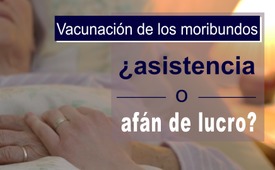 Vacunación de los moribundos:  ¿asistencia o afán de lucro ?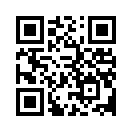 ¿Por qué hay que seguir vacunando a los moribundos en los hogares con Covid? El personal de enfermería está haciendo pública esta angustiosa cuestión.La representación de la tercera edad en Colonia pide que haya consejos éticos independientes en las residencias de ancianos privadas y públicas que decidan sobre la conveniencia de vacunar a los pacientes moribundos con la vacuna Corona. Con esta petición, la representación de los mayores se dirigió directamente a la alcaldesa de Colonia, Henriette Reker, ya que la actual práctica de vacunación en las residencias de Colonia es cada vez más incomprensible para el personal de enfermería. 
Una enfermera escribe lo siguiente: "Lo que no entiendo por nada del mundo es por qué se vacuna por cuarta vez contra Corona a personas que tienen como máximo una o dos semanas de vida, que no pueden tragar ni hablar [...] mientras se están muriendo". 

Lo único que quieren sus pacientes es no tener dolor, recibir suficiente aire y que alguien les coja la mano de vez en cuando. Lo que no necesitan es una cuarta vacuna..
Además, informa de que los médicos que no habían recibido ninguna orden de vacunación habían vacunado a pacientes que ya no eran capaces de tomar decisiones en ese momento. También había escuchado casos similares en Facebook de otros empleados del servicio de enfermería.
Además, informa de que los médicos que no habían recibido ninguna orden de vacunación habían vacunado a pacientes que ya no eran capaces de tomar decisiones en ese momento. También había escuchado casos similares en Facebook de otros empleados del servicio de enfermería.
Algunos pacientes seguían siendo vacunados doce horas antes de morir, y esto afectaba principalmente a pacientes "sin tutela y siempre sin familiares o conocidos", dijo la enfermera.
Esto plantea inevitablemente la cuestión de qué motivos subyacen a tales acciones. En cualquier caso, la vacunación es sin duda un negocio muy lucrativo para los médicos. 
Según la Ordenanza de Vacunación contra el Coronavirus del Gobierno Federal, el médico recibe 28 euros por cada vacunación realizada. Además, hay un suplemento de 10 EUR por el asesoramiento sobre la vacunación, 35 EUR por la visita a domicilio, 8 EUR por la vacunación en fin de semana y hasta 6 EUR por la emisión de un certificado de vacunación. En total, estamos hablando de casi 90 euros que un médico puede ganar adicionalmente por paciente, y esto de forma totalmente legal y subvencionada por el Estado.
Esta práctica ha provocado recientemente otros problemas completamente diferentes. Ahora que los farmacéuticos también pueden vacunar, se ha desatado una fuerte disputa entre médicos y farmacéuticos. La competencia por los atractivos ingresos adicionales ya ha surgido en muchos lugares.
Se dice que la mayoría de los farmacéuticos no aprovechan la posibilidad de vacunar porque dependen de los médicos y no al revés. La asociación de médicos, por su parte, dijo que la opción de vacunación adicional por parte de los farmacéuticos ni siquiera era necesaria debido a la carga de trabajo existente.
También aquí se pone de manifiesto el potencial divisor de la política actual, con el que está cubriendo nuestro país en muchos ámbitos.
Para la valoración objetiva y neutra de un médico que tiene delante a un paciente enfermo, esta evolución actual es una amenaza de incendio. 
Por eso exigimos que se ponga fin a los incentivos organizados por el Estado que tientan a la gente a enriquecerse con la vacuna Corona.de me.Fuentes:Enfermera denuncia práctica en moribundos en asilos.
https://www.rundschau-online.de/region/koeln/pflegerin-aus-koeln-fragt--warum-werden-sterbende-menschen-gegen-corona-geimpft---39522064?cb=1647337541297&
KBV: Remuneración por la vacuna COVID en los consultorios médicos
https://www.kbv.de/media/sp/COVID-19-Impfung_PraxisInfo_Abrechnung_Dokumentation.pdf
Médicos en disputa con farmacéuticos por vacunación
https://www.ndr.de/nachrichten/mecklenburg-vorpommern/Aerzte-gegen-Apotheker-Der-Streit-ums-Impfen-in-MV,coronavirus6454.htmlEsto también podría interesarle:#Salud - www.kla.tv/Salud
#saludMedicina - www.kla.tv/saludMedicina
#vacunacion - vacunación - www.kla.tv/vacunacion
#Coronavirus-es - www.kla.tv/Coronavirus-esKla.TV – Las otras noticias ... libre – independiente – no censurada ...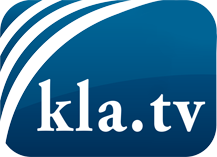 lo que los medios de comunicación no deberían omitir ...poco escuchado – del pueblo para el pueblo ...cada viernes emisiones a las 19:45 horas en www.kla.tv/es¡Vale la pena seguir adelante!Para obtener una suscripción gratuita con noticias mensuales
por correo electrónico, suscríbase a: www.kla.tv/abo-esAviso de seguridad:Lamentablemente, las voces discrepantes siguen siendo censuradas y reprimidas. Mientras no informemos según los intereses e ideologías de la prensa del sistema, debemos esperar siempre que se busquen pretextos para bloquear o perjudicar a Kla.TV.Por lo tanto, ¡conéctese hoy con independencia de Internet!
Haga clic aquí: www.kla.tv/vernetzung&lang=esLicencia:    Licencia Creative Commons con atribución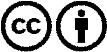 ¡Se desea la distribución y reprocesamiento con atribución! Sin embargo, el material no puede presentarse fuera de contexto.
Con las instituciones financiadas con dinero público está prohibido el uso sin consulta.Las infracciones pueden ser perseguidas.